Greš na splet: https://femmembers.yarismasistemi.com/Če so teksti v turščini klikni na ameriško zastavico in bodo v angleščiniŠe še nisi registriran/a klikni na tipko “Register” in se prosim registiraj. Če si že registriran/a klikni na gumb “Member Login”.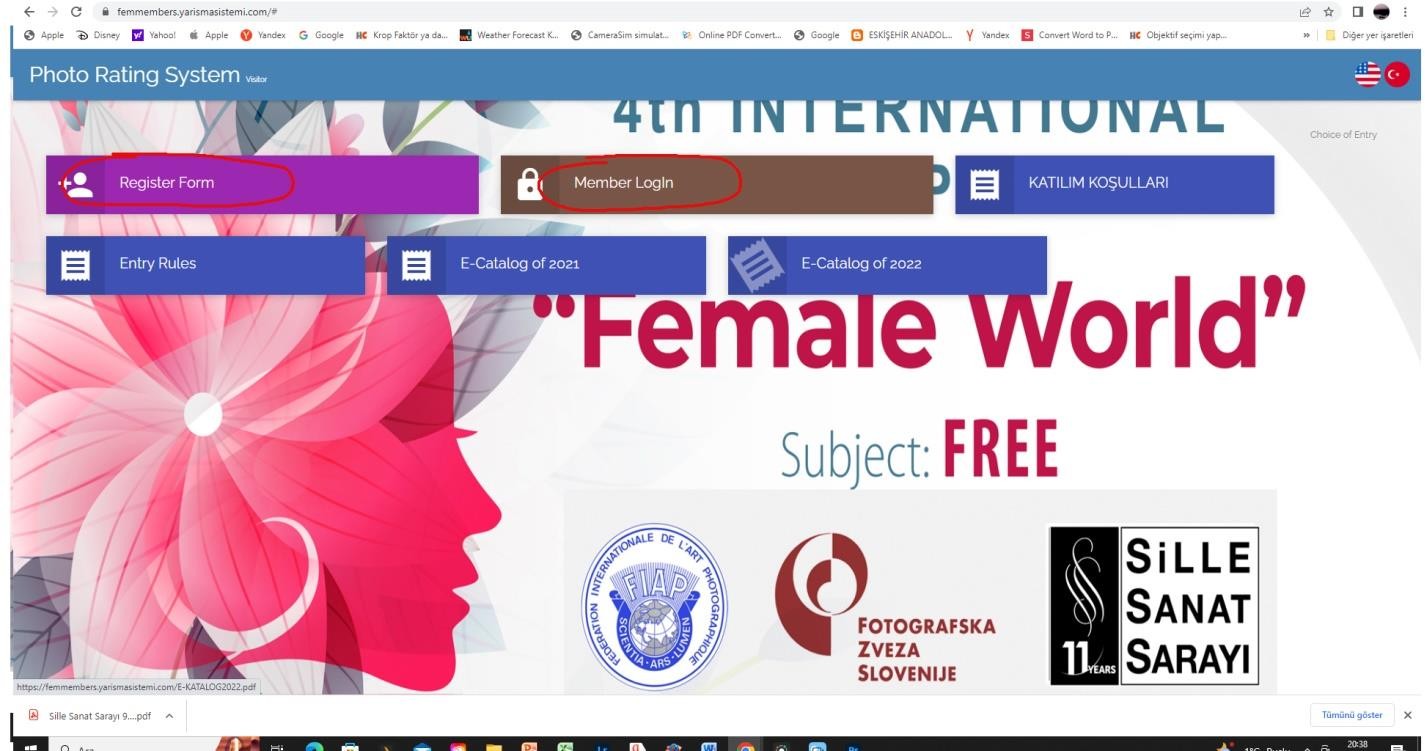 Vpiši svoj e-mail on password 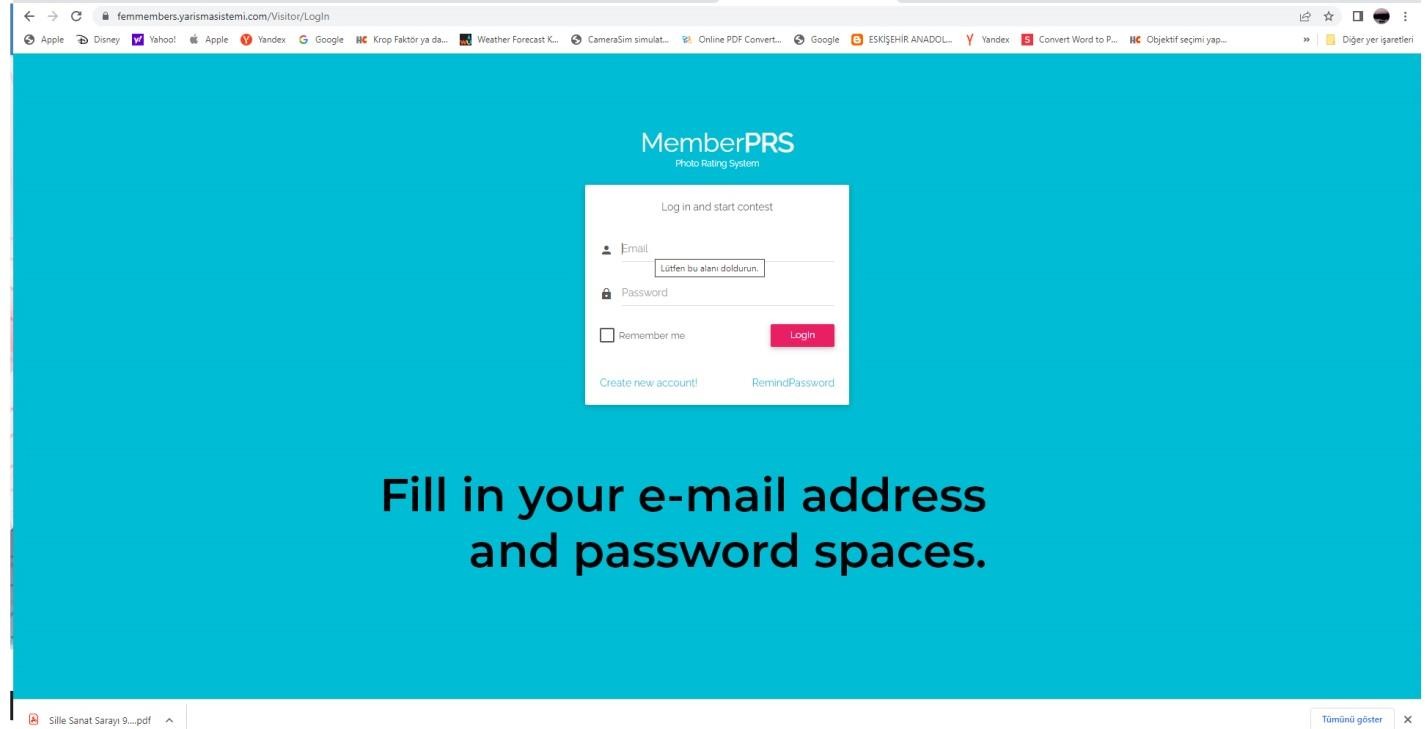 Klikni “Click here to entry” Pojavi se seznam predhodnih razstav, naj te ne moti klikaj naprej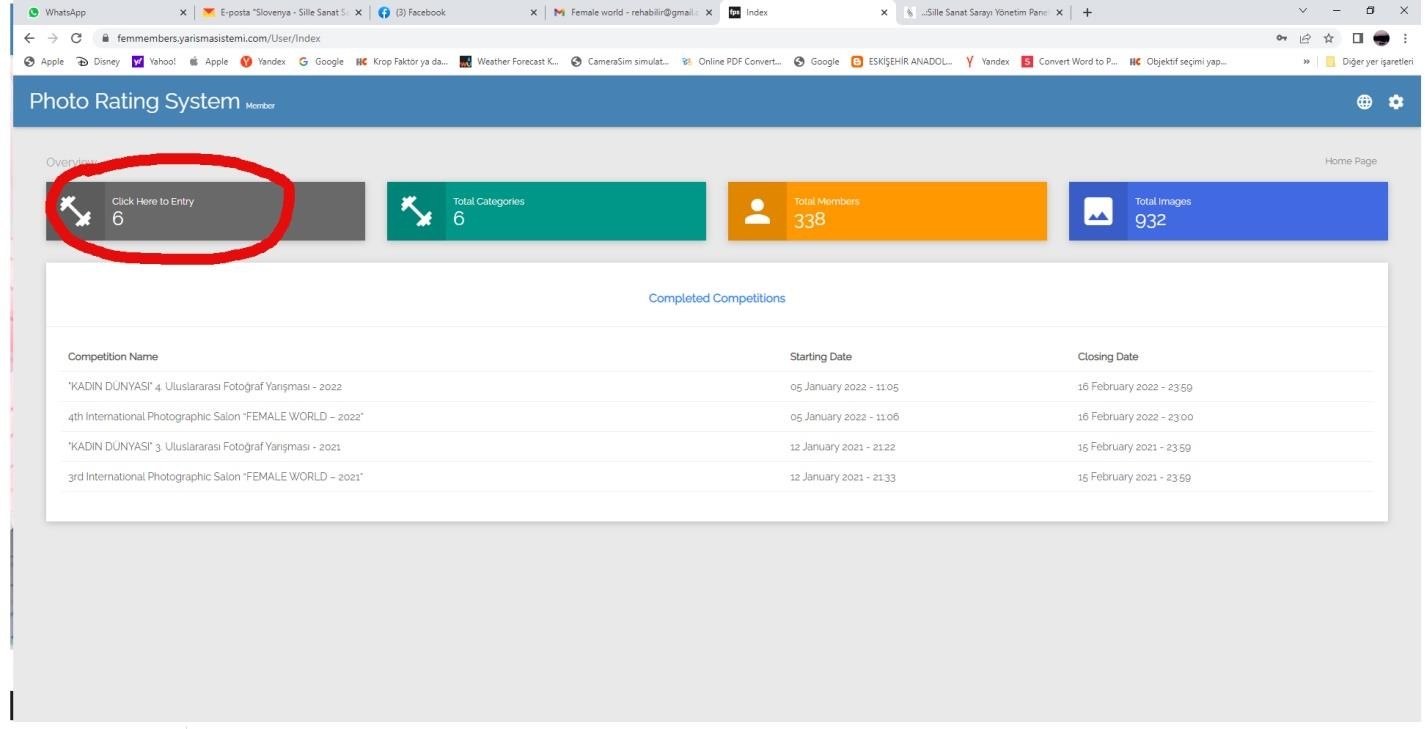 klikni na gumb angleške verzije 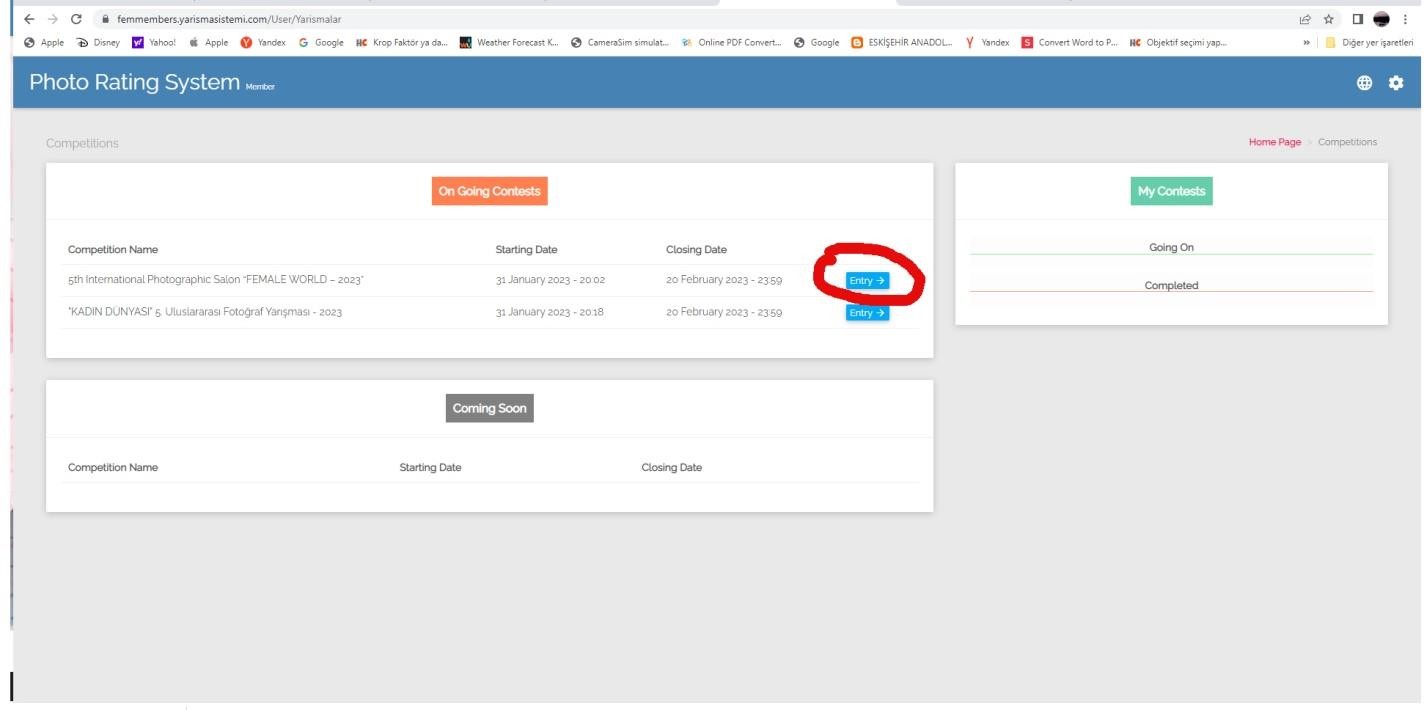 Klikni na gumb kategorije (OPEN)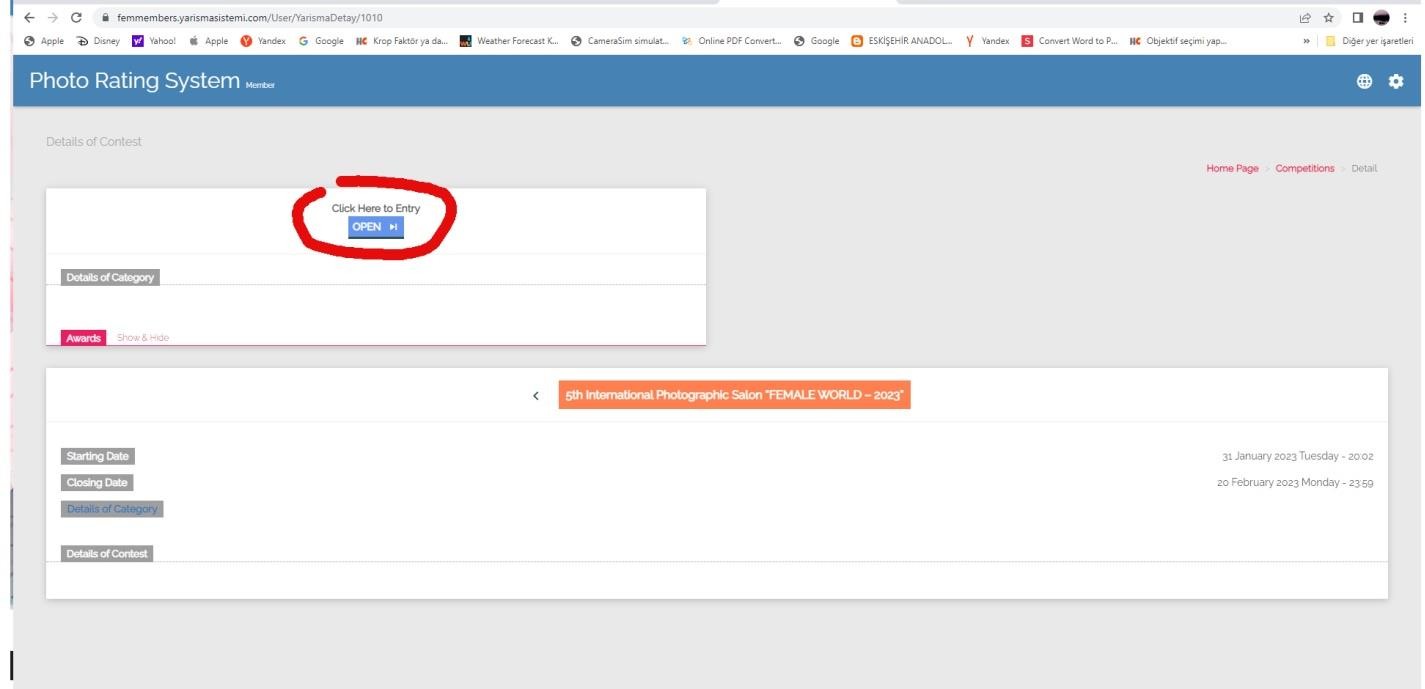 Sistem je pripravljen za uload tvojih slik; vso srečo!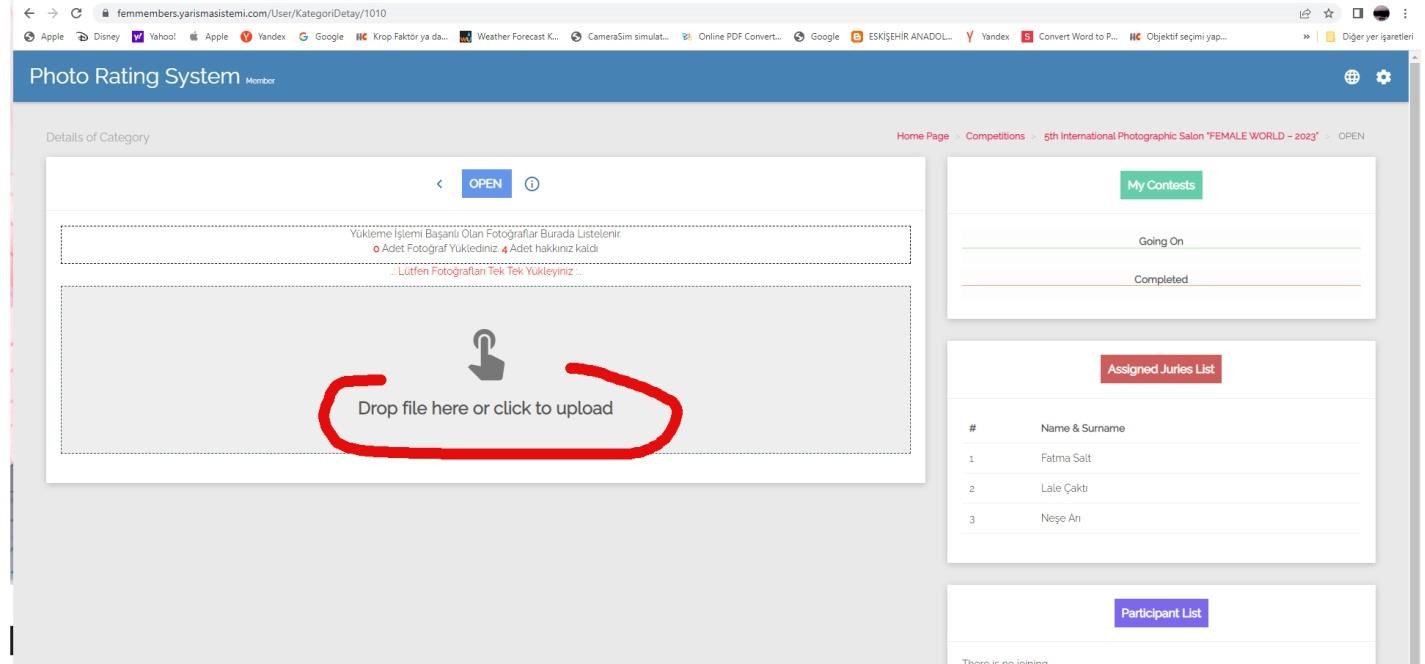 System ne potrdi uspešnega nalaganja – vendar brez skrbi, do sedaj e šlo vse OK


S poševnimi črkami so moje dopolnitve.  LP Vasja 